Začátek formuláře15 vecí, ktoré má dieťa zvládnuť, kým pôjde do školyZákladné vedomosti, schopnosti a zručnosti predškolákapoznať svoje meno, priezvisko, adresu bydliska, členov rodiny a ich zamestnanie,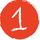 orientovať sa v okolí domu a v okolí školy (poznať cestu do/zo škôlky, školy domov),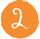 poznať základné pravidlá cestnej premávky (dopravné značky, signály pre chodcov, farby semaforu),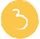 poznať známe profesie a činnosti dospelých a stroje alebo náradia, ktoré sa používajú pri práci, poznať a pomenovať bežné domáce práce,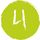 vedieť pomenovať bežné predmety, ich vlastnosti (farby, tvar, veľkosť, materiál),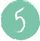 poznať základné a rozlišovať doplnkové farby,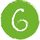 poznávanie prírody živej i neživej: pomenovať základné kvety, kry, stromy, zeleninu, ovocie, zvieratá, poznať znaky ročných období, rozpoznávať časti dňa, postupne aj dni v týždni, poznať základné prírodné zákonitosti.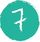 správanie v prírode, k svojmu okoliu - vedieť sa správať v prírode, šetrne zaobchádzať s predmetmi 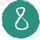 poznať a pomenovať časti ľudského tela, zmyslové orgány, zásady starostlivosti o zdravie - vhodné jedlo a pitie.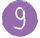 samostatne používať WC s následnou sebaobsluhou, umývať si ruky po použití WC, po príchode z ihriska, po práci s niečím špinavým ..., pravidelne si čistiť zuby, vedieť sa vysmrkať. 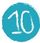 samo jesť s príborom, samostatne sa obliecť a vyzliecť, zaviazať si šnúrky na topánkach, byť schopné udržiavať poriadok na svojom mieste,hovoriť zrozumiteľne, jasne, používať jednoduché slová, rozumieť hovorenému slovu, chápať slovné pokyny,zdvorilo a slušne sa správať - vedieť pozdraviť, poprosiť, poďakovať, osloviť, fungovať v kolektíve, vedieť spolupracovať, podeliť sa, vedieť správne držať ceruzku, farbičku, mať dostatočne uvoľnenú rúčku, aby zvládlo nápor písomných aktivít v prvom ročníku,Mať dostatočne rozvinuté kognitívne - poznávacie funkcie - grafomotoriku, vizuomotoriku, sluchové vnímanie, zrakové vnímanie, základné matematické predstavy ...Dieťa sa učí predovšetkým na základe praktickej skúsenostiNa základe vlastného skúmania a experimentovania. Poznatky a návyky, ktoré dieťa nadobudne v predškolskom veku, sú základom pre jeho ďalší rozvoj a štúdium.Nestačí však vyzbrojiť dieťa do školy len vedomosťami, BUDÚCI PRVÁK BY MAL VEDIEŤ:• samostatne sa obliecť a obuť,• pozapínať gombíky a zaviazať šnúrky,• samostatne sa najesť a obslúžiť na WC,• správne vyslovovať všetky hlásky,• vyjadrovať sa plynule aj v zložitejších  vetách,• kresliť tak, že línie sú pevné a neroztrasené,• nakresliť postavu so všetkými základnými znakmi,• vystrihnúť jednoduchý tvar podľa predkreslenej čiary,• poznať základné farby • spočítať predmety do "päť",• rozprávať obsah krátkej rozprávky a rozumieť jej obsahu,• naučiť sa naspamäť detskú pesničku alebo básničku,• vysloviť krátke slovo samostatne po hláskach,• orientovať sa v priestore, vie kde je "vpredu", "vzadu", "hore", "dole", "vpravo", "vľavo".AKO BY SA BUDÚCI PRVÁK MAL SPRÁVAŤ:• vydrží pri hre alebo inej činnosti 15-20 minút,• začatú prácu alebo hru dokončí, nezačína neustále niečo nové, neodbieha,• na nové prostredie a osoby si zvyká bez väčších problémov (neplače, neskrýva sa za rodičov, neuteká),• väčšinou sa hráva spoločne s deťmi, nestráni sa ich spoločnosti, nie je medzi deťmi bojazlivý a plačlivý,• nie je agresívny, spory s deťmi dokáže riešiť väčšinou bez bitky, hádky, vzdorovitosti,• v jeho správaní by sa nemali prejavovať zlozvyky, ako napríklad: cmúľanie prstov, ohrýzanie nechtov, časté pokašliavanie, žmurkanie,• nezajakáva sa pri reči,• nepomočuje sa.Prototyp dostatočne zrelého školáka by mal vyzerať asi takto:REČDieťa pripravené na školu by malo mať dostatočnú slovnú zásobu a hovoriť čisto a zrozumiteľne. Malo by poznať: svoje celé meno, adresu, členov rodiny, dni v týždni, ročné obdobia (prípadne aj mesiace v roku), základné farby, geometrické tvary, pomenovať bežné zvieratá, rastliny, časti tela. V čom má veľa detí problémy, je rozvinutá sluchová analýza: budúci školák by mal vedieť povedať, aké písmeno je na začiatku slova, aké na konci, prípadne aj vytlieskať slabiky a hlásky.SOCIÁLNA ZRELOSŤDieťa zrelé do školy sa nehanbí nadviazať kontakt s inými deťmi alebo dospelými. Vie sa samé prezuť, obliecť, umyť, chodí na toaletu. Nerobí mu problém ostať chvíľu bez rodiča (niektoré školy to testujú tak, že pri zápisoch deti od rodičov zoberú a nechajú ich samé pracovať v triede). Pri príchode vie pozdraviť, pri stolovaní sa nerozptyľuje hraním alebo rozprávaním, vie si po sebe upratať hračky a nemá problém hračky požičať. Vie sa sústrediť na jednu činnosť aspoň 20 minút a vie ju aj dokončiť. Vie rozoznať hru od povinnosti, vie spolupracovať. Dieťa by nemalo mať problémy povedať svoje želania, prípadne starosti, ktoré ho trápia.JEMNÁ MOTORIKATakmer hotový školák by mal vedieť správne držať písacie potreby, napodobiť tvary písma, geometrické tvary, a nakresliť kompletnú postavu človeka (s hlavou, krkom, rukami, nohami, a bruchom). Mal by vedieť kresliť čiary, vlnovky, osmičky. Vyfarbiť obrázky, strihať, modelovať, navliekať korálky.HRUBÁ MOTORIKADieťa by nemalo mať problém ani s hrubou motorikou: vie skákať (aj na jednej nohe), behať, preliezať, chytať a hádzať loptu, skákať cez švihadlo, robiť kotrmelce.ORIENTÁCIADieťa pripravené na vstup do školy vie povedať, kde je vpravo, kde vľavo, a kde hore, dole, ponad, popod, pred niečím, za niečím, za, cez. Nezablúdi v mieste svojho bydliska, pozná pravú a ľavú ruku. Vie sa orientovať aj v čase (dnes, včera, zajtra, ráno, obed, večer, bude, bolo). Rozozná základné farby a geometrické tvary.POČÍTANIE6-ročné dieťa by malo vedieť počítať do desať, poznať číslice od jedna do desať a vedieť ich priradiť k počtu. Rovnako by malo vedieť priradiť počet predmetov k číslu, rozlúštiť ľahké matematické hádanky. Vie rozlišovať čo je viac, čo menej, veľa, málo, trochu.CHCE SA UČIŤV neposlednom rade by sa malo dieťa pripravené na vstup do školy rado učiť: chce vedieť viac, pýta sa rodičov na jednotlivé písmená, zaujíma sa o základné počty. Má v zásobe neustálu paľbu otázok typu: prečo? Rado dostáva nové úlohy a rieši ich, a vydrží ich riešiť až do konca? Potom je na školu pripravené.Veľa sa v súčasnosti hovorí o odklade školskej dochádzky, najmä v tej súvislosti, že počet detí s odkladom školskej dochádzky stúpa. Odklad školskej dochádzky je veľmi užitočný pre tie deti, ktoré sú chronicky choré a doporučí to odborný lekár. Takisto je odklad školskej dochádzky vhodný pre dieťa, ak má problémy psychického charakteru, prípadne zaostáva. Avšak samotný odklad školskej dochádzky nestačí a nerieši problém dieťaťa.Je treba aplikovať u týchto detí, ktoré to potrebujú, intervenčný program rozvíjania reči, poznania, tvorivosti, grafomotoriky a prosociálneho správania. Ktorý, ako a kto - doporučí a rozhodne detský psychológ.Množia sa však počty detí, ktoré majú odklad školskej dochádzky z iných dôvodov, než bolo uvedené. Je napríklad módnym trendom niektorých rodičov „predĺžiť“ deťom detstvo o rok a nechajú ich doma, alebo v materskej škole.Ďalšiu skupinu rodičov detí, ktorí žiadajú o odklad školskej dochádzky pre svoje deti, je skupina podnikateľov, ktorí napríklad práve rozbiehajú svoj podnik a nemajú práve v tomto školskom roku čas venovať sa každodenne dieťaťu, aby ho vybavili do života, aby sa naučilo systematicky, každý deň pracovať, učiť sa, a tak rásť.Je dôležité, aby dieťa, ktoré je zrelé a pripravené na školu, ju začalo navštevovať práve vtedy. A to je nevyhnutné, aby posúdil detský psychológ.Najlepšou cestou, ako u dieťaťa rozvíjať reč a slovnú zásobu, je čítať mu rozprávky (knihy by mali byť ilustrované, aby dieťa mohlo sledovať dej podľa obrázkov). Po prečítaní sa ho jednoduchými otázkami treba spýtať na obsah: Prečo Šípková Ruženka spala sto rokov? Ako ju princ odklial? Kto ešte vystupoval v rozprávke? Deti treba učiť aj riekanky a básničky – okrem slovnej zásoby im to trénuje aj pamäť.Ak dieťa nemá čistú výslovnosť, treba navštíviť logopéda: do niekoľkých týždňov až mesiacov by to mohol napraviť. Aj cesta autom sa dá využiť na učenie: hrajte sa s dieťaťom na slová, pýtajte sa ho čo vidí, a slová potom rozoberajte: Aké písmeno je na konci slova? Aké na začiatku? Vytlieskavajte slabiky, neskôr i hlásky (písmená) v slove. Obľúbená je hra, keď má dieťa na posledné písmeno slova vytvoriť nové slovo, ktoré bude posledným písmenom začínať (napríklad AUTO: posledné je o, teda nové slovo môže byť: Okno).Naše školy sú, žiaľ, zatiaľ stále stavané najmä na memorovaní vedomostí. Preto je dobré, aby mal budúci školáčik čo najlepšie rozvinutú pamäť. Dieťaťu je preto dobré trénovať pamäť a predstavivosť: skladať s ním skladačky, kocky, puzzle, hrať pexeso. Pomôže i jednoduchá hra: na stôl položte 8 až 10 predmetov a nechajte dieťa, nech si ich minútu prezrie a nahlas pomenuje. Potom nech odíde z miestnosti (alebo sa môžu predmety prikryť) a po príchode určí, ktorý predmet tam už nie je.Trénovať sa môžu aj úlohy na hľadanie rozdielov (päť rozdielov, desať rozdielov). Hoci budete mať po tejto činnosť domácnosť možno ako po bombardovaní, nevzdávajte to.Pre rozvoj motoriky je veľmi dobré, ak má dieťa možnosť pravidelne strihať, lepiť, či navliekať korálky. Pri tejto činnosti sa môžu trénovať aj počty: Koľko korálok ešte chceš navliecť? Ktorých je viac: modrých alebo červených?Rovnako tiež možno precvičovať pravo-ľavú orientáciu a farby: nalep tieto modré guličky na ľavú stranu obrázku, červené daj na pravú.Ak dieťaťu nie je cudzí počítač, netreba mu zapínať počítačové hry, ale skôr náučné CD, ktoré ho formou hier, príkladov či detektívnych úloh naučí základom písmen či počtov. Aj na slovenskom trhu existujú náučné DVD pre škôlkarov a školákov zamerané na slovenčinu a matematiku. Počítač možno vhodne striedať s vypĺňaním pracovných listov pre predškolákov.Všetko o zápise do školy: Čo by malo dieťa vedieť a aké doklady potrebujete?Zápisy predškolákov do prvého ročníka sú v plnom prúde. Čo všetko by ste ako rodič mali vedieť?Dovŕši vaše dieťa do 31. augusta šesť rokov? Ak áno, je vašou povinnosťou zapísať ho do základnej školy. Urobiť to musíte aj vtedy, ak mu plánujete vybaviť odklad. To, akú školu pre svoje dieťa vyberiete, je iba na vás. Či tú, ktorá sa nachádza najbližšie od vášho bydliska alebo vášho zamestnania, prípadne tú, v blízkosti ktorej bývajú starkí, ktorí vám ochotne s vnúčaťom pomôžu. No nemali by ste myslieť len na vzdialenosť, ale aj na kvalitu školy.Ako vyberať školuPri výbere vám môžu pomôcť výsledky testovania deviatakov zo slovenského jazyka a z matematiky. Jednoduchým a objektívnym porovnaním zistíte, v ktorej škole dosiahli deviataci lepšie výsledky. Dôležité je zistiť aj kvalifikovanosť učiteľov i to, či sa naďalej vzdelávajú, aké školské a mimoškolské aktivity škola ponúka, ako je technicky vybavená, do akých súťaží sa jej žiaci zapájajú a s akou úspešnosťou končia. Podrobnosti o škole nájdete na jej internetovej stránke, no veľa sa dozviete aj na špeciálnom portáli základných a stredných škôl – skoly.ineko.sk.Zápis iba do jednejAk ste už dieťa do školy zapísali a radi by ste ju zmenili, kontaktujte sa s riaditeľom novozvolenej školy a dohodnite sa na prestupe. A do 31. mája musíte informovať pôvodnú školu o tomto fakte. Dieťa však môžete zapísať len do jednej školy!V zmysle zákona by mal žiak navštevovať základnú školu v školskom obvode, v ktorom má trvalý pobyt, v takzvanej spádovej škole. Ak sa rodič ešte predzápisom rozhodne pre inú základnú školu, oznámi to riaditeľ tej školy riaditeľovi spádovej školy.Nie je pripravené?Myslíte si, že vaše dieťa ešte nie je na prvý ročník pripravené? Pedagógovia na zápise väčšinou formou rozhovoru a na základe výtvarného vyjadrenia preveria psychické, fyzické a sociálne schopnosti budúceho prváčika. Ide napríklad o rozoznávanie farieb či geometrických tvarov, priestorovú orientáciu, komunikačné schopnosti a podobne.Škola zapíše dieťa, ktoré v čase nástupu na plnenie povinnej školskej dochádzky dovŕši 6 rokov, pričom dieťa začne plniť povinnú školskú dochádzku, ak dosiahlo školskú spôsobilosť. To znamená, ak má primeranú psychickú, telesnú a sociálnu vyspelosť. V opačnom prípade môže riaditeľ základnej školy rozhodnúť o odklade začiatku plnenia povinnej školskej dochádzky o jeden školský rok. A to vždy na žiadosť zákonného zástupcu, čiže vás.Žiadosť o odkladSúčasťou spomenutej žiadosti musí byť odporučenie všeobecného lekára pre deti a dorast a príslušného zariadenia výchovného poradenstva a prevencie. Detský psychológ na základe testov, ktoré s dieťaťom urobí, posúdi, či je pripravené s ohľadom na nároky školy, na svoju sociálnu a emocionálnu schopnosť nastúpiť od septembra do prvého ročníka.Nezabúdajte, že pre dieťa je zápis v škole emočne silnou situáciou. Preto je dôležité na zápis ho pripraviť a najmä pozitívne motivovať.Najčastejšie dôvody odkladu Ak sa dieťa narodilo medzi májom a augustom pred šiestimi rokmi, čo sa posudzuje individuálne.Problémy s výslovnosťou alebo ak nevie formulovať vety.Nevydrží byť sústredené a nezapamätá si vetu.Nedokáže sa orientovať v čase a priestore.Nevie sa samostatne obliecť, obuť, vyzliecť, nevie stolovať.Nedokáže sa naučiť základné údaje o sebe, rodine, nedokáže si zapamätať adresu, vek.Nemá záujem o školu, nie je prirodzene zvedavé na nové veci.Je neposedné a netrpezlivé.Aké doklady potrebujetePri zápise musíte predložiť osobné údaje dieťaťa – meno a priezvisko, dátum narodenia, rodné číslo, miesto narodenia, národnosť, štátne občianstvo, trvalé bydlisko dieťaťa a osobné údaje zákonných zástupcov. Nezabudnite si občiansky preukaz a rodný list dieťaťa.Môže nastúpiť skôrAk požiadate, aby vaše dieťa prijali do prvého ročníka výnimočne skôr, ako dovŕši šesť rokov, musíte k žiadosti predložiť súhlasné vyjadrenie príslušného zariadenia výchovného poradenstva a prevencie spolu so súhlasným vyjadrením všeobecného lekára pre deti a dorast.Žije v zahraničí?Ak vaše dieťa, ktoré by malo nastúpiť do prvého ročníka, žije v zahraničí alebo plánujete do zahraničia odísť, aj tak ho musíte do kmeňovej školy na Slovensku prihlásiť. Pri zápise oznámite, že dieťa bude študovať v zahraničí a zároveň písomne požiadate riaditeľa školy o povolenie študovať mimo Slovenska. Riaditeľ školy rovnako určí, z ktorých predmetov bude žiak vykonávať komisionálne skúšky.Ak má dvojaké občianstvoAk plánujete dať svoje dieťa do školy v krajine, kde má druhé občianstvo, na Slovensku nemusíte vykonať zápis ani nič riešiť.Čo by mal budúci prvák vedieťsamostatne sa obliecť a obuťpozapínať si gombíky a zaviazať šnúrky na obuvisamostatne sa najesťsamostatne sa obslúžiť na WC, umyť si ruky, spláchnuť a podobnesprávne vyslovovať všetky hláskyvysloviť krátke slovo samostatne po hláskachvyjadrovať sa plynule aj v zložitejších vetáchspočítať predmety do päť, plynulo napočítať do desaťinterpretovať obsah krátkej rozprávkypoznať naspamäť detskú pesničku alebo básničkukresliť pevné a neroztrasené línienakresliť postavu so všetkými základnými znakmi – hlava, krk, trup, plecia, postava je anatomicky správne rozloženávystrihnúť jednoduchý tvar podľa predkreslenej čiarypoznať základné odtiene farebného spektra – červená, zelená, žltá, oranžová, fialová...orientovať sa v priestore, vedieť, kde je vpredu, vzadu, hore, dole, vpravo, vľavo